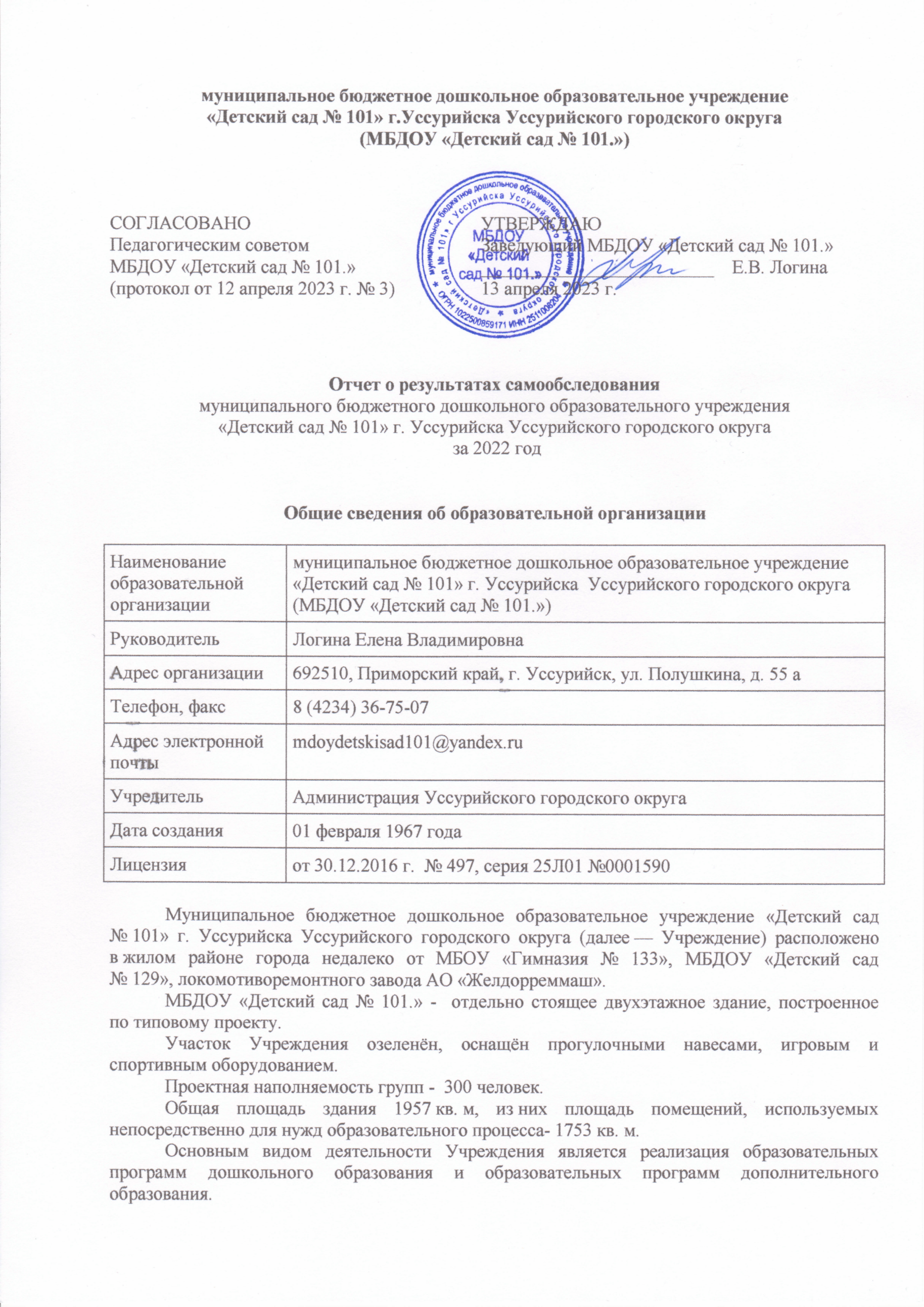 Режим работы  Учреждения: рабочая неделя — пятидневная, с понедельника по пятницу. Длительность пребывания детей в группах — 10,5 часов, 12 часов.  Режим работы групп — с 7.30 до 18.00 часов, дежурная группа с 07.30 до 19.30.Учреждение посещают 277 воспитанников в возрасте от 2 до 7 лет. Общее количество групп – 12, в том числе 10 групп общеразвивающей направленности, 2 группы комбинированной направленности для детей с фонетико – фонематическими нарушениями речи.Наполняемость групп:От 2 до 3 лет – 51 человекОт 3 до 7 лет – 226 человекВ группах компенсирующей направленности – 50 человек.Аналитическая частьI. Оценка образовательной деятельностиОбразовательная деятельность в Учреждении организована в соответствии с Федеральным законом от 29.12.2012 года № 273-ФЗ «Об образовании в Российской Федерации», ФГОС дошкольного образования. С 01.01.2021 года Учреждение функционирует в соответствии с требованиями СП 2.4.3648-20 «Санитарно-эпидемиологические требования к организациям воспитания и обучения, отдыха и оздоровления детей и молодежи», а с 01.03.2021 года — дополнительно с требованиями СанПиН 1.2.3685-21 «Гигиенические нормативы и требования к обеспечению безопасности и (или) безвредности для человека факторов среды обитания».С 02.07.2022 стало возможным проводить массовые мероприятия со смешанными коллективами даже в закрытых помещениях, отменили групповую изоляцию. Также стало необязательно дезинфицировать музыкальный или спортивный зал в конце рабочего дня, игрушки и другое оборудование. Персонал смог работать без масок.Снятие антиковидных ограничений позволило наблюдать динамику улучшения образовательных достижений воспитанников. Дети стали активнее демонстрировать познавательную активность в деятельности, участвовать в межгрупповых мероприятиях, спокойнее вести на прогулках. Воспитатели отметили, что в летнее время стало проще укладывать детей спать и проводить занятия. Учреждение ведет работу по формированию здорового образа жизни и реализации технологий сбережения здоровья. Все педагоги проводят совместно с воспитанниками физкультминутки во время образовательной деятельности, гимнастику для глаз, обеспечивается контроль за осанкой.Образовательная деятельность ведется на основании утвержденной основной образовательной программы дошкольного образования, которая составлена в соответствии с ФГОС дошкольного образования с учетом примерной образовательной программы дошкольного образования, санитарно-эпидемиологическими правилами и нормативами.Учреждение посещают 277 воспитанников в возрасте от 2 до 7 лет. В Учреждении сформировано 10 групп общеразвивающей направленности и 2 группы компенсирующей направленности. Из них:младшая группа - 2;2 младшая группа – 1;средняя группа — 2;старшая группа — 5;подготовительная к школе группа — 2.Воспитательная работаС 01.09.2022 года Учреждение реализует рабочую программу воспитания и примерный календарный план воспитательной работы, которые являются частью основной образовательной программ дошкольного образования. Воспитательная работа строится с учетом индивидуальных особенностей детей, с использованием разнообразных форм и методов, в тесной взаимосвязи воспитателей, специалистов и родителей.Характеристика семей по составуХарактеристика семей по количеству детейДополнительное образованиеВ Учреждении в  2022 году дополнительные общеразвивающие программы реализовались по трём направлениям: социально – гуманитарному, художественному и туристско- краеведческому.Дополнительное образование представлено реализацией как бюджетных программ в рамках реализации ООП ДО, так и на внебюджетной основе (за средства родителей/законных представителей).На каждый вид дополнительных образовательных услуг разработан план, рабочая программа, ведется анализ их эффективности. Охват детей составил – 190 (в прошедшем году – 176).Анализ оказания платных дополнительных образовательных услуг показал следующее:Платные услуги востребованы родителями и детьми.Все заявки родителей на услуги выполнены.Дети посещают занятия с большим желанием.Продуман режим, дозирована нагрузка, созданы безопасные и комфортные условия для проведения работы.Оказывая платные образовательные услуги, стоит отметить их социальную и практическую значимость. В связи с этим необходимо дальнейшее совершенствование и развитие сферы платных услуг в Учреждении, направленное на реализацию тех услуг, которые бы развивали детское творчество, давали детям свободу выражения себя; а также услуги, направленные на развитие их интеллекта, мышления и познавательных способностей.Опрос родителей (законных представителей) воспитанников в декабре 2022 года показал, что большая часть опрошенных в целом удовлетворены качеством дополнительного образования II. Оценка системы управления организацииУправление Учреждением осуществляется в соответствии с законодательством РФ и Уставом учреждения и строится на основе сочетания принципов единоначалия и самоуправления. Порядок выборов органов самоуправления и их компетентность определяются Уставом. Сформированы следующие органы самоуправления:Органы управления, действующие в УчрежденииСтруктура административного управления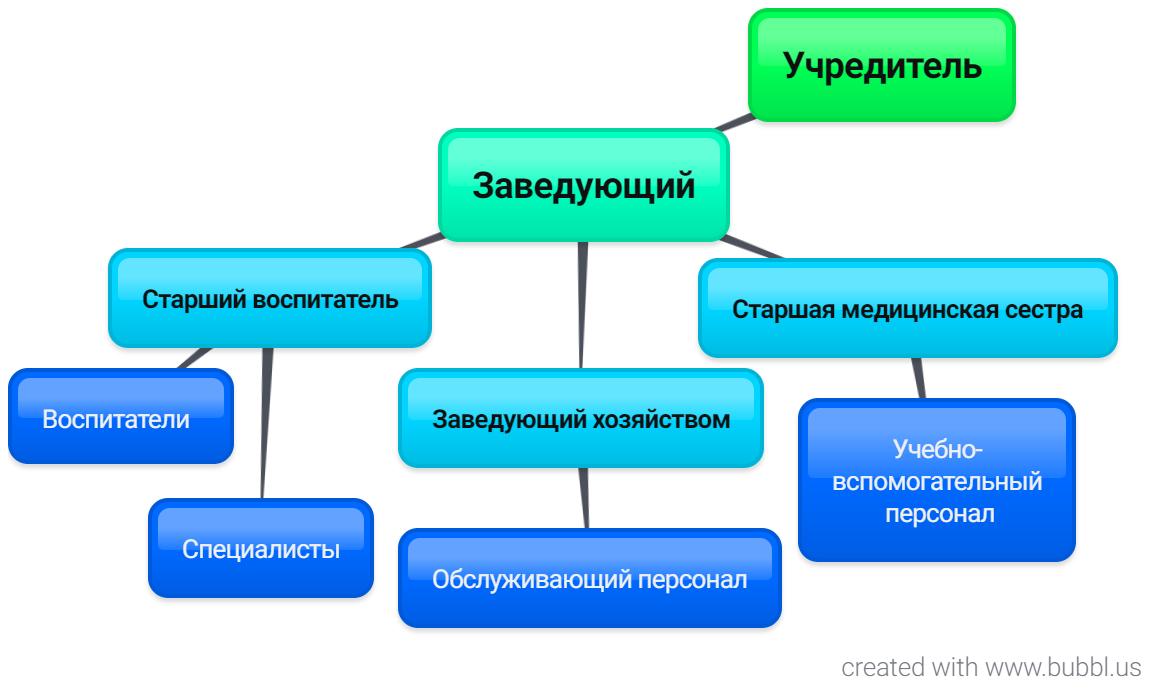 Система договорных отношений, регламентирующих деятельность Учреждения представлена:Трудовым договором с руководителем Учреждения;Коллективным договором;Договором с родителями;Трудовым договором с сотрудниками.Работа Учреждения регламентируются следующими локальными актами:УставОсновная образовательная программа УчрежденияШтатное расписание Учреждения;Должностные инструкции, определяющие обязанности работников Учреждения;Правила внутреннего трудового распорядка;Инструкции по организации охраны жизни и здоровья детей в Учреждении;Положение о педагогическом совете;Годовой план работы Учреждения;Программа развития Учреждения;Режим дня;Расписание организованной образовательной деятельности в Учреждении;Положение об оплате труда работников Учреждения;Положение о Родительском собрании Учреждения.Прием воспитанников в Учреждение осуществляется в соответствии с Правилами приема, отчисления и учёта воспитанников.III. Оценка содержания и качества подготовки обучающихсяУчреждение осуществляет образовательный процесс на основе правоустанавливающих документов (лицензия на осуществление образовательной деятельности, Устав).Учреждение осуществляет свою деятельность в соответствии с нормативно-правовыми документами:Конвенция о правах ребенка;Конституция Российской Федерации;Закон «Об образовании в Российской Федерации» от 29.12.2012 N273-ФЗ;Приоритетные направления развития образовательной системы Российской Федерации (одобрены на заседании Правительства Российской Федерации 9декабря  2004 г.; протокол № 47, раздел I);Приказ Минобразования и науки РФ от17.10.2013 № 1155 «Об утверждении Федерального государственного стандарта дошкольного образования»;Приказ Минобрнауки России от 30.08.2013 № 1014 «Об утверждении Порядка организации	и осуществления образовательной деятельности по основным общеобразовательным 	программам-образовательным программам дошкольного образования»;Программа развития Учреждения на 2021-2025 гг.Другие федеральные и региональные законы, постановления Правительства РФ, государственные образовательные стандарты, приказы и инструкции федеральных ведомств, письма-разъяснения и методические рекомендации органов управления образованием и т.д.Образовательная деятельность осуществляется по двум режимам в каждой возрастной группе: с учетом теплого и холодного периода года.Созданы все условия для разностороннего развития детей с 2 до 7 лет - имеется оснащение оборудованием для разнообразных видов детской деятельности в помещении и на участках.Все компоненты развивающей предметно-пространственной среды Учреждения включают оптимальные условия для полноценного развития детей.Организованная в Учреждении развивающая предметно-пространственная среда инициирует познавательную и творческую активность детей, предоставляет ребенку свободу выбора форм активности, обеспечивает содержание разных форм детской деятельности, безопасна и комфорта, соответствует интересам, потребностям и возможностям каждого ребенка, обеспечивает гармоничное отношение ребенка с окружающим миром.Деятельность Учреждения направлена на обеспечение непрерывного, всестороннего и своевременного развития ребенка. Организация учебно-воспитательного процесса строится на педагогически обоснованном выборе программ (в соответствии с лицензией на осуществление образовательной деятельности), обеспечивающих получение образования, соответствующего Федеральному государственному образовательному стандарту дошкольного образования (далее – ФГОС ДО). Основной целью деятельности Учреждения является повышение качества образовательного процесса, обеспечение целостного развития личности ребенка в период дошкольного детства согласно образовательным областям.Результаты педагогического анализа показывают преобладание детей с высокими средним уровнями развития при прогрессирующей динамике на конец учебного года, что говорит о результативности образовательной деятельности в  Учреждении.Учреждение скорректировало ООПДО с целью включения тематических мероприятий по изучению государственных символов в рамках всех образовательных областей. IV. Оценка организации учебного процесса (воспитательно-образовательного процесса)В основе образовательного процесса в Учреждении лежит взаимодействие педагогических работников, администрации и родителей. Основными участниками образовательного процесса являются дети, родители, педагоги.Фундаментальной предпосылкой воспитания и обучения детей в Учреждении является забота об укреплении здоровья воспитанников. Образовательный процесс неизбежно сопровождается интеллектуальной, психологической и физиологической нагрузкой.С позиции гигиены детства предлагаемая в учреждении учебно-воспитательная нагрузка и формы ее организации соответствуют возрастным и психофизиологическим возможностям ребенка дошкольного возраста.Основные форма организации образовательного процесса:Совместная деятельность педагогического работника и воспитанников в рамках организованной образовательной деятельности по освоению основной образовательной программы;Самостоятельная деятельность воспитанников под наблюдением педагогического работника.Занятия в  рамках образовательной деятельности ведутся по подгруппам. Продолжительность занятий соответствует СанПиН 1.2.3685-21 и составляет:в группах с детьми от 1,5 до 3 лет — до 10 мин;в группах с детьми от 3 до 4 лет — до 15 мин;в группах с детьми от 4 до 5 лет — до 20 мин;в группах с детьми от 5 до 6 лет — до 25 мин;в группах с детьми от 6 до 7 лет — до 30 мин.При распределении образовательной нагрузки педагоги используют необходимые здоровьесберегающие компоненты: вид деятельности, требующий умственного напряжения, чередуется с двигательной и музыкально-художественной деятельностью. Во время организованной образовательной деятельности для снятия утомления проводится физкультминутки, динамические паузы длительностью не менее 10 минут.Учебная нагрузка определена с учётом необходимого требования – соблюдение минимального количества фрагментов НОД на изучение каждой образовательной области, которое определено в инвариантной части учебного плана, и предельно допустимой нагрузки. Учебный год состоит из 37 недель с учётом каникулярного режима деятельности Учреждения:с 01 сентября по 31 декабря -  учебный период;с 01 января по 9 января – новогодние каникулы;с 9 января по 31 мая - учебный период;с 01 июня по 31 августа – летние каникулы (летне-оздоровительный период).В учебном плане распределено количество и продолжительность организованной образовательной деятельности, позволяющее использовать модульный подход, строить учебный план на принципах дифференциации и вариативности.Общий объем обязательной части программы составляет не менее 80 % времени и рассчитан в соответствии с возрастом воспитанников, основными направлениями их развития, спецификой дошкольного образования и включает время, отведенное на: образовательную деятельность, осуществляемую в процессе организации различных видов детской деятельности; образовательную деятельность, осуществляемую в ходе режимных моментов; самостоятельную деятельность; взаимодействие с семьями воспитанников.Содержание образовательной деятельности  В Учреждении реализуются современные образовательные программы и методики дошкольного образования, используются информационные технологии, создана комплексная система планирования образовательной деятельности с учетом направленности реализуемой Программы, возрастных особенностей воспитанников, которая позволяет поддерживать качество подготовки воспитанников к школе на достаточно высоком уровне.Приоритетными направлениями работы Учреждения являются образовательные области: познавательное и художественно-эстетическое развитие дошкольников.Образовательная деятельность осуществляется по Программе, разработанной с учетом примерной общеобразовательной программы дошкольного образования «От рождения до школы», разработанной коллективом авторов под редакцией Н.Е. Вераксы, Т.С. Комаровой, М.А. Васильевой, а также парциальных программ:«Математические ступеньки» Е. В. Колесниковой.«Программа коррекционного обучения детей с ФФНР в старшей группе детского сада» ФиличевойТ.Б.,Чиркиной Г.В.«Программа обучения и воспитания детей с общим недоразвитием речи» Т.Б.Филичевой, Г.В.Чиркиной.«Изобразительная деятельность в детском саду» И.А. ЛыковойПрограмма экологического воспитания «Юный эколог» С.Н. Николаевой.«Развивающая педагогика оздоровления» В.Т. Кудрявцевой, М.Д. Махневой«Азбука общения» А.Н.Шипициной.«Обучение дошкольников грамоте» Л.Е. Журовой.«Основы безопасности детей дошкольного возраста» Стеркиной Р.Б.Программа сформирована в соответствии с принципами и подходами, определёнными ФГОС ДО: содержание программы соответствует основным положениям возрастной психологии и дошкольной педагогики, при этом имеет возможность реализации в практике дошкольного образования; обеспечивает единство воспитательных, развивающих и обучающих целей и задач процесса образования детей дошкольного возраста; строится с учётом принципа интеграции образовательных областей в соответствии с возрастными возможностями и особенностями воспитанников, спецификой и возможностями образовательных областей;основывается на комплексно-тематическом принципе построения образовательного процесса; предусматривает решение программных образовательных задач в совместной деятельности взрослого и детей, и самостоятельной деятельности детей не только в рамках непосредственно образовательной деятельности, но и при проведении режимных моментов в соответствии со спецификой дошкольного образования; предполагает построение образовательного процесса на адекватных возрасту формах работы с детьми.Кроме того, при разработке Программы учитывались принципы и подходы её формирования, создание каждому дошкольнику условий для наиболее полного раскрытия его возрастных возможностей и способностей, для целостного его развития в период до школы как субъекта посильных дошкольников видов деятельности. Содержание Программы учитывает также возрастные и индивидуальные особенности контингента детей, воспитывающихся в Учреждении.Для реализации Программы используются разные формы взаимодействий с детьми:совместная деятельность (повседневные бытовые ситуации, игровая деятельность, праздники, развлечения, экскурсии и др.).организованная образовательная деятельность: коллективные занятия (фронтальные), по подгруппам.  Комплексные   и интегрированные  занятия.самостоятельная деятельность.Широко вошли в практику работы воспитателей приемы, обеспечивающие мотивацию детей в образовательной деятельности, задания  с  использованием  совместного  поиска  решений, коллективных  размышлений,   введение  не  травмирующей  оценки  детской  деятельности.Мониторинг результатов образовательной деятельностиИсключительно в целях индивидуализации образования и оптимизации работы с группой детей в Учреждении организован педагогический мониторинг эффективности педагогического воздействия с целью достижения воспитанниками планируемых промежуточных и итоговых результатов (целевых ориентиров) освоения Программы по образовательным областям.Педагогическая диагностика, как механизм, позволяющий выявить индивидуальные особенности и перспективы развития ребенка, в рамках мониторинга, проводится педагогами и специалистами два раза в год (сентябрь, май) на основе методики Ю.А. Афонькиной. Данные анализа достижения планируемых результатов освоения Программы воспитанниками представлены в диаграммах по пяти образовательным областям: Образовательная область «Социально-коммуникативное  развитие»В таблице представлены уровни эффективности педагогического воздействия в зависимости от направления реализации образовательной области:Направления реализации образовательной области «Социально-коммуникативное развитие»:Усвоение норм и ценностей, принятых в обществе, включая моральные и нравственные ценности.Развитие общения и взаимодействия ребенка со взрослыми и сверстниками.Становление самостоятельности, целенаправленности и саморегуляции собственных действий.Развитие социального и эмоционального интеллекта, эмоциональной отзывчивости, сопереживания; формирование готовности к совместной деятельности со сверстниками.Формирование уважительного отношения и чувства принадлежности к своей семье и к сообществу детей и взрослых в организации.Формирование позитивных установок к различным видам труда и творчества.Формирование основ безопасного поведения в быту, в социуме, природе.Образовательная область «Познавательное развитие»     В таблице представлены уровни эффективности педагогического воздействия в зависимости от направления реализации образовательной области:Направления реализации образовательной области «Познавательное развитие»:Развитие интересов, любознательности и познавательной мотивации.Формирование познавательных действий, становление сознания.Развитие воображения и творческой активности.Формирование первичных представлений о себе, других людях.Формирование первичных представлений об объектах окружающего мира, о свойствах и отношениях объектов окружающего мира.Формирование первичных представлений о малой Родине и Отечестве, представлений о социокультурных ценностях нашего народа, об отечественных традициях и праздниках, о планете Земля как общем доме людей, о многообразии стран и народов мира.Формирование первичных представлений об особенностях природы.Образовательная область «Речевое развитие»В таблице представлены уровни эффективности педагогического воздействия в зависимости от направления реализации образовательной области:Направления реализации образовательной области «Речевое развитие»:Владение речью как средством общения и культуры.Обогащение активного словаря.Развитие связной, грамматически правильной диалогической и монологической речи.Развитие речевого творчества.Развитие звуковой и интонационной культуры речи, фонематического слуха.Знакомство с книжной культурой, детской литературой; понимание на слух текстов различных жанров детской литературы.Формирование звуковой аналитико-синтетической активности как предпосылки обучения грамоте.Образовательная область «Художественно-эстетическое развитие»В таблице представлены уровни эффективности педагогического воздействия в зависимости от направления реализации образовательной области:Направления реализации образовательной области «Художественно-эстетическое развитие»:Развитие предпосылок ценностно-смыслового восприятия и понимания произведений искусства, мира природы.Становление эстетического отношения к окружающему миру.Формирование элементарных представлений о видах искусства.Восприятие музыки.Восприятие художественной литературы, фольклора.Стимулирование сопереживания персонажам художественных произведений.Реализация самостоятельной творческой деятельности.Образовательная область «Физическое развитие» В таблице представлены уровни эффективности педагогического воздействия в зависимости от направления реализации образовательной области:Направления реализации образовательной области «Физическое развитие»:Приобретение опыта в двигательной деятельности, связанной с выполнением упражнений, направленных на развитие таких физических качеств, как координация и гибкость.Приобретение опыта в двигательной деятельности, способствующей правильному формированию опорно-двигательной системы организма, развитию равновесия, координации движений.Приобретение опыта в двигательной деятельности, способствующей развитию крупной и мелкой моторики обеих рук.Приобретение опыта в двигательной деятельности, связанной с правильным, не наносящим ущерба организму выполнением основных движений.Формирование начальных представлений о некоторых видах спорта, овладение подвижными играми с правилами.Становление целенаправленности и саморегуляции в двигательной сфере.Становление ценностей здорового образа жизни; овладение его элементарными нормами и правилами.Анализируя вышеприведенные результаты методического мониторинга, можно сделать вывод, что эффективность педагогических действий по освоению Программы воспитанниками находится на достаточно высоком уровне, соответственно планируемые промежуточные и итоговые результаты освоения Программы по всем образовательным областям достигнуты. Особое внимание нужно уделить созданию речевой среды, направленной на формирование активного познавательного отношения к окружающему миру и к явлениям родного языка и речи с учетом уровня речевого развития, интересов, способностей детей. Важно создать условия для активного восприятия и творческой переработки художественного текста детьми в разных видах деятельности.Необходимо систематически развивать интерес к различным видам изобразительной деятельности, народному и профессиональному искусству; оснастить развивающую предметно-пространственную среду строительным материалом, конструкторами, крупногабаритными модулями, создать условия для развития детского музыкально-художественного творчества, реализации самостоятельной творческой деятельности детей, удовлетворении потребности в самовыражении. В течение учебного года педагоги Учреждения проводили наблюдение за воспитанниками (108 детей) подготовительных к школе групп в ходе организованной образовательной деятельности на предмет сформированности предпосылок к учебной деятельности: возможность работать в соответствии с фронтальной инструкцией (удержание алгоритма деятельности), умение самостоятельно действовать по образцу и осуществлять контроль, обладать определенным уровнем работоспособности, а также вовремя остановиться в выполнении того или иного задания и переключиться на выполнение следующего, возможностей распределения и переключения внимания, работоспособности, темпа, целенаправленности деятельности и самоконтроля.Результаты педагогического анализа показывают преобладание детей с высоким и средним уровнями сформированности предпосылок к учебной деятельности при прогрессирующей динамике на конец учебного года, что говорит о результативности образовательной деятельности в Учреждении. Воспитанники нашего Учреждения постоянно принимают участие в различных конкурсах, акциях, мероприятиях как муниципального, так и регионального и всероссийского уровней.Функционирование групп компенсирующей (логопедической) направленностиВ Учреждении функционируют 2 группы компенсирующей направленности для детей с фонетико – фонематическими нарушениями речи. Ежегодно происходит выпуск воспитанников. Анализ деятельности показал, что коррекционная работа, проводимая учителями-логопедами достаточна эффективна.V. Оценка качества кадрового обеспеченияНа период самообследования в Учреждении  работают 17 педагогов. В целях повышения качества образовательной деятельности в Учреждении проводится целенаправленная кадровая политика, основная цель которой — обеспечение оптимального баланса процессов обновления и сохранения численного и качественного состава кадров в его развитии, в соответствии потребностями Учреждения и требованиями действующего законодательства.Основные принципы кадровой политики направлены:на сохранение, укрепление и развитие кадрового потенциала;создание квалифицированного коллектива, способного работать в современных условиях;повышения уровня квалификации персонала.Учреждение укомплектовано кадрами полностью. Педагоги постоянно повышают свой профессиональный уровень, посещают методические объединения, знакомятся с опытом работы своих коллег и других дошкольных образовательных организаций, приобретают и изучают новинки периодической и методической литературы. Все это в комплексе дает хороший результат в организации педагогической деятельности и улучшении качества образования и воспитания дошкольников.Кадровый состав:Администрация: заведующий – 1Количество педагогов – 17,их них: музыкальный руководитель – 1,  учитель-логопед – 2,  воспитатели - 14.      По стажу педагогической работы:По образованию:Квалификационную категорию имеют:
           В Учреждении созданы необходимые условия для профессионального роста сотрудников. Формируются планы аттестации педагогических кадров.Ежегодно педагоги повышают свое мастерство, повышая квалификацию, и участвуя в различных конкурсах и фестивалях на разных уровнях.Педагоги Учреждения постоянно принимают участие в различных конкурсах, акциях, мероприятиях как муниципального, так и регионального и всероссийского уровней, вносят свой вклад в успешное развитие образования Уссурийского городского округа.Оценка материально-технической базыВ Учреждении функционирует:12 групп (соответственно 12 групповых помещений, 12 спален, 12 теневых навесов на прогулочных участках); методический кабинет;музыкальный зал;медицинский кабинет (включая процедурный, изолятор);кабинет учителя-логопеда.     Имеется информационно-техническая база: компьютеры, ноутбук, музыкальный центр, магнитофоны, видео и аудио материалы для работы с детьми и педагогами, экран и проектор.В Учреждении функционирует развивающая предметно-пространственная среда, способствующая развитию познавательной сферы и сберегающая психофизическое здоровье ребенка:в каждой группе оборудованы игровые зоны;выбран цветовой дизайн помещений, способствующий эстетическому развитию детей;в группах собран дидактический и игровой материал по сенсорному развитию детей;составлены и изготовлены разнообразные и содержательные развивающие игры;центры художественного творчества оснащены образцами мировой культуры, дидактическим материалом, предметами декоративно-прикладного искусства; оборудованы мини-лаборатория для экспериментирования в группах;устроены природные уголки в групповых комнатах;устроены физкультурные уголки в групповых комнатах.оформлена студия для оказания дополнительных платных образовательных услуг.В Учреждении ведется систематическая и целенаправленная работа всего педагогического коллектива по взаимодействию с семьями воспитанников для повышения педагогической культуры родителей, приобщения родителей к участию в жизни Учреждения, изучения семьи и установление контактов с ее членами для согласования воспитательных воздействий на ребенка, используются следующие формы работы:родительские собрания, консультации;анкетирование;наглядная информация;выставки совместных работ;заключение договоров с родителями вновь поступивших детей. Родители воспитанников являются активными участниками всех мероприятий, получают полную и достоверную информацию о деятельности Учреждения через размещение информации на официальном сайте, общеродительских встречах, информационные уголках.Ввиду сложившейся эпидемиологической ситуацией, временно было прекращено проведение открытых и совместных мероприятий для детей и родителей. Родительские собрания, консультации, вставки детских работ проводились в онлайн-формате. В Учреждении функционирует консультативная служба специалистов, в которую входят учителя - логопеды, музыкальный руководитель, старшая медицинская сестра. VI. Оценка учебно-методического и библиотечно-информационного обеспеченияОборудование и оснащение методического кабинета достаточно для реализации образовательных программ. В методическом кабинете созданы условия для возможности организации совместной деятельности педагогов.  Информационное обеспечение Учреждения включает:информационно-телекоммуникационное оборудование - в 2022 году пополнилось ноутбуком, принтером;программное обеспечение —позволяет работать с текстовыми редакторами, интернет-ресурсами, фото-, видеоматериалами, графическими редакторами.В Учреждении учебно-методическое и информационное обеспечение достаточное для организации образовательной деятельности и эффективной реализации образовательных программ.VII. Оценка материально-технической базыВ Учреждении сформирована материально-техническая база для реализации образовательных программ, жизнеобеспечения и развития детей. В Учреждении оборудованы помещения:групповые помещения — 12;кабинет заведующего — 1;методический кабинет — 1;музыкальный зал — 1;пищеблок — 1;прачечная — 1;медицинский кабинет — 1. При создании предметно-развивающей среды воспитатели учитывают возрастные, индивидуальные особенности детей своей группы. Оборудованы групповые комнаты, включающие игровую, познавательную, обеденную зоны.В 2022 году Учреждение провело текущий ремонт 12 групповых комнат,  коридоров 1 и 2 этажей. Построили новые малые архитектурные формы и игровое оборудование на участке.Материально-техническое состояние Учреждения и территории соответствует действующим санитарным требованиям к устройству, содержанию и организации режима работы в дошкольных организациях, правилам пожарной безопасности, требованиям охраны труда.VIII. Оценка функционирования внутренней системы оценки качества образованияМониторинг качества образовательной деятельности в 2022 году показал хорошую работу педагогического коллектива.Состояние здоровья и физического развития воспитанников удовлетворительные. 89 процентов детей успешно освоили образовательную программу дошкольного образования в своей возрастной группе. Воспитанники подготовительных групп показали высокие показатели готовности к школьному обучению. В течение года воспитанники Детского сада успешно участвовали в конкурсах и мероприятиях различного уровня.Анкетирование родителей показало высокую степень удовлетворенности качеством предоставляемых услуг более 80%г.Детский сад укомплектован достаточным количеством педагогических и иных работников, которые имеют высокую квалификацию и регулярно проходят повышение квалификации, что обеспечивает результативность образовательной деятельности.IX.Оценка обеспечения безопасности дошкольной образовательной организацииВ Учреждении созданы условия по организации безопасности образовательного процесса.В соответствии с Федеральным Законом от 25.04.2012 № 390-ФЗ «Об основах пожарной безопасности в Российской Федерации» в Учреждении проделана определенная работа по обеспечению безопасности жизнедеятельности работников, воспитанников во время воспитательно-образовательного процесса.Приказом заведующего в начале учебного года назначаются ответственные за организацию работы по охране труда, противопожарной безопасности, электробезопасности.Своевременно организовано обучение и проверка знаний требований охраны труда вновь поступивших работников Учреждения.Организовано обучение персонала и воспитанников в Учреждении мерам обеспечения пожарной безопасности. Проводятся тренировочные мероприятия по эвакуации воспитанников и всего персонала.Своевременно проводятся инструктажи по охране труда и пожарной безопасности с работниками с обязательной регистрацией в журнале инструктажа по охране труда на рабочем месте.Разрабатываются мероприятия по предупреждению травматизма, дорожно-транспортных происшествий, несчастных случаев, происходящих на прогулке, спортивных мероприятиях и т.д.Осуществляется трёхступенчатый контроль за состоянием работы по охране труда с ведением журнала общественного контроля.Проведен общий технический осмотр здания, проверка сопротивления изоляции электросети и заземления оборудования, проверка исправности электророзеток, электрооборудования, наличия в электросетях стандартных предохранителей и оголенных проводов.В группах частично заменена столовая посуда.Приобретены моющие и дезинфицирующие средстваПриобретены аптечки для оказания первой помощи.Установлены новые песочницы и завезён новый песок.Проведена аттестация рабочих мест.Принимаются меры антитеррористической защищенности:имеется паспорт антитеррористической безопасности;разработаны инструкции для должностных лиц при угрозе проведения теракта или возникновении ЧС, Функциональные обязанности ответственного лица на выполнение мероприятий по антитеррористической защите объекта, Положение «Об организации пропускного режима»;два раза в год проводятся инструктажи по антитеррористической безопасности.ЗаключениеНа основании анализа результатов показателей деятельности, можно сделать вывод, что Учреждение является стабильно-работающей дошкольной образовательной организацией. Анализ показателей указывает на то, что Учреждение имеет достаточную инфраструктуру, которая	соответствует	требованиям действующих санитарных правил и позволяет реализовывать образовательные программы дошкольного образования в полном объеме в соответствии с ФГОС ДО.Учреждение укомплектовано достаточным количеством педагогических и иных работников, которые имеют высокую квалификацию и регулярно обучаются по программам повышения квалификации, что обеспечивает результативность образовательной деятельности.Организация педагогического процесса отмечается гибкостью, ориентированностью на возрастные и индивидуальные особенности детей, позволяет осуществить личностно-ориентированный подход к детям. Содержание учебно-воспитательной работы обеспечивает динамичное развитие детей. Педагогический процесс в Учреждении имеет развивающий характер, способствует формированию у детей реального образа мира и себя, развитию их способностей.Все вышеизложенное позволяет заключить о положительной динамике воспитательно-образовательного процесса в Учреждении. Проведенный анализ показал, что условия и потенциальные возможности коллектива являются   базой   для   дальнейшего   успешного развития Учреждения.Состав семьиКоличество семейПроцент от общего количества семей воспитанниковПолная25391%Неполная с матерью197%Неполная с отцом52%Оформлено опекунство10,4%Многодетная155%Количество детей в семьеКоличество семейПроцент от общего количества семей воспитанниковОдин ребенок15356%Два ребенка10939%Три ребенка и более155%Направленность / Наименование программыФорма организацииВозрастГод, количество воспитанниковГод, количество воспитанниковБюджетЗа платуНаправленность / Наименование программыФорма организацииВозраст20212022БюджетЗа плату1Социально – гуманитарнаяСоциально – гуманитарнаяСоциально – гуманитарнаяСоциально – гуманитарнаяСоциально – гуманитарнаяСоциально – гуманитарнаяСоциально – гуманитарная1.1«От звука к букве»Кружок5-7 лет1517-+2ХудожественнаяХудожественнаяХудожественнаяХудожественнаяХудожественнаяХудожественнаяХудожественная2.1«Радуга творчества»Кружок5-7 лет75141-+3Туристско- краеведческаяТуристско- краеведческаяТуристско- краеведческаяТуристско- краеведческаяТуристско- краеведческаяТуристско- краеведческаяТуристско- краеведческая3.1«Приморье - Родина моя»Кружок5-7 лет049+-Наименование органаФункцииЗаведующийКонтролирует работу и  обеспечивает эффективное взаимодействие структурных подразделений организации, утверждает штатное расписание, отчетные документы организации,  осуществляет общее руководство Детским садомПедагогический советОсуществляет текущее руководство образовательной деятельностью Детского сада, в том числе рассматривает  вопросы:Развития образовательных услуг;Регламентации образовательных отношений;Разработки образовательных программ; материально-технического обеспечения образовательного процесса; аттестации, повышении квалификации педагогических работников; координации деятельности методических объединенийОбщее собрание работниковРеализует право работников участвовать в  управлении образовательной организацией, в том числе: участвовать в  разработке и  принятии и коллективного договора, Правил трудового распорядка, изменений и дополнений к ним;принимать локальные акты, которые регламентируют деятельность образовательной организации  связаны с  правами и  обязанностями работников;разрешать конфликтные ситуации между работниками и  администрацией образовательной организации;вносить предложения по корректировке плана мероприятий организации, совершенствованию ее работы и развитию материальной базыСовет родителей: представители родителей воспитанников, руководство Учреждением.С участием совета родителей решаются вопросы оказания практической помощи в проведении массовых мероприятий, экскурсий, в укреплении материально-технической базы, совершенствовании образовательного процесса.Отношения между Учреждением и управлением образования и молодёжной политики администрации Уссурийского городского округа определяются действующим законодательством РФ, нормативно-правовыми документами органов государственной власти и местного самоуправления, Уставом.Образовательная областьФормы работыЧто должен усвоить воспитанникПознавательное развитиеИгровая деятельностьТеатрализованная деятельностьЧтение стихов о Родине/Получить информацию об окружающем мире, малой родине, Отечестве, социокультурных ценностях нашего народа, отечественных традициях и праздниках, госсимволах, олицетворяющих РодинуСоциально-коммуникативное развитиеИгровая деятельностьТеатрализованная деятельностьЧтение стихов о Родине/Усвоить нормы и ценности, принятые в обществе, включая моральные и нравственные.Сформировать чувство принадлежности к своей семье, сообществу детей и взрослыхРечевое развитиеИгровая деятельностьТеатрализованная деятельностьЧтение стихов о Родине/Познакомиться с книжной культурой, детской литературой.Расширить представления о госсимволах страны и ее историиХудожественно-эстетическое развитиеТворческие формы–рисование, лепка, художественное слово, конструирование и др.Научиться ассоциативно связывать госсимволы с важным и историческими событиями страныФизическое развитиеСпортивные мероприятияНаучиться использовать госсимволы в спортивных мероприятиях, узнать, для чего это нужно№Наименование конкурсаРезультат 1Муниципальный природоохранный фестиваль «Тигриный день»Грамоты за активное участие2Муниципальный фестиваль детского творчества «Страна чудес», в номинации «Вокальная группа»Диплом 3 место 3Дистанционный муниципальный конкурс детского творчества «Зимняя мозаика»Дипломы 2, 3 местоДиплом участника4Муниципальный конкурс творческих работ «Новогодняя ёлка-2022»Дипломы победителей5Конкурс декоративно-прикладного творчества «Фабрика Деда Мороза»Лауреаты 3 степениДипломанты 1 степени№Направления коррекционной работы23 выпускника в 2022 году1Развитие просодических компонентов речи, речевого дыхания222Совершенствование мелкой моторики233Коррекция звукопроизносительной стороны речи (постановка, автоматизация, дифференциация звуков)234Коррекция недостатков лексико- грамматического строя235Совершенствование связной речи236Развитие познавательных процессов231Бужинская Ольга Викторовна«Поддержка и продвижение проектной деятельности в дошкольной организации, реализуемой в рамках ФГОС, через общероссийские проекты и конкурсы как первый шаг развития детской одаренности», (20 часов)2Быкова ЕленаНиколаевна«Дошкольное образование и специфика реализации программ дошкольного образования во взаимосвязи с обновленными ФГОС-21 начального и общего образования. Новые цифровые платформы Минпросвещения РФ»,  (144 часа)3БыковаЮлия Валерьевна«Дошкольное образование во взаимосвязи с обновленными ФГОС начального и основного общего образования», (144 часа)4Вишневская СветланаСергеевна«Дизартрия»,  (16 часов)5ГребенюкАльбинаАлександровна«Комплексный подход к коррекции звукопроизношения у дошкольников в условиях введения ФГОС»,  (108 ч.)6ГромаченкоОксанаВалерьевна«Методики и ключевые компетенции педагога дошкольного образования 2022/2023: специфика реализации ФГОС; работа с родителями; детская безопасность; новые методические сервисы и мероприятия Минпросвещения», (144 часа)7Жилкина Галина Николаевна«Современные подходы к организации работы воспитателя дошкольной образовательной организации в условиях реализации ФГОС»,  (144 часа)8Ильченко ВикторияСергеевна«Логопедия с практикумом по звукопроизношению», (72 часа)9КарасьАлександраИгоревна«Методики и ключевые компетенции педагога дошкольного образования 2022/2023: специфика реализации ФГОС; работа с родителями; детская безопасность; новые методические сервисы и мероприятия Минпросвещения», (144 часа)10КоляденковаОксанаЮрьевна«Организация и содержание образовательного процесса в условиях  реализации ФГОС ДО», (72  часа)11КочергаЕленаИвановна «Применение  информационно – коммуникационных технологий (ИКТ) в работе педагога ДОО в контексте ФГОС ДО», (72 часа) 12Марчук Ольга Александровна«Формирование основ культуры ребенка дошкольного возраста средствами культурно - досуговой деятельности ДОО»,  (48 часов)13МоскалеваЕвгенияВалерьевна«Театрализованная деятельность  как средство развития творчества детей дошкольного возраста в условиях ДОО», (36 часов) 14ПастуховаАннаНиколаевна«Игровые технологии на занятиях музыкально-эстетического развития в учреждениях дополнительного образования», (108 часов) 15РеденковаНаталияВладимировна-16Учинина Надежда Александровна-17Чупина Ирина Семёновна«Игровые методы и приемы в работе с детьми 2-7 лет в условиях ФГОС ДО», (36 часов)ФИО педагогаНаименование конкурсаРезультатКоллективПраздничное театрализованное шествие «Масленичный поезд» проводимый в рамках праздничного мероприятия «Пляшут, гуляют – зиму провожают»Диплом участникаГребенюк А.АВсероссийский конкурс «Развитие речи у дошкольников» Победитель 1 местоГребенюк А.АМеждународный конкурс педагогического мастерства «Методические разработки учителя-логопеда»Победитель 1 местоМоскалева Е.В.Ильченко В.С.Региональный конкурс научно-исследовательских, методических и творческих работ «Мой край»Победители 2 степени